 ПОСТАНОВЛЕНИЕ                                                 JОП«Об отмене Постановления от 01.04.2014 № 10 «Об утверждении Административного регламента по осуществлению муниципального жилищного контроля»В соответствии с Федеральным законом от 06.10.2003 № 131-ФЗ «Об общих принципах организации местного самоуправления в Российской Федерации», с ч. 1.1 ст. 20 Жилищного кодекса Российской Федерации,        п о с т а н о в л я ю:Постановление главы МО «Усть-Канское сельское поселение» Усть-Канского района Республики Алтай от 01.04.2014 № 10 «Об утверждении Административного регламента по осуществлению муниципального жилищного контроля» отменить.Постановление главы МО «Усть-Канское сельское поселение» Усть-Канского района Республики Алтай от 17.10.2014 № 25 «О внесении изменений и дополнений в административный регламент по осуществлению муниципального жилищного контроля на территории Усть-Канского сельского поселения» признать утратившим силу. Настоящее постановление вступает в силу со дня его официального опубликования на официальном сайте сельской администрации Усть-Канского сельского поселения. Контроль за исполнением настоящего постановления оставляю за собой.Глава Усть-Канскогосельского поселения                                                                       В.М. КандыковРоссияРеспублика АлтайУсть-Канский район сельская администрация Усть-Канского сельского поселения         Усть-Кан, ул. Октябрьская, 14649450 тел/факс 22343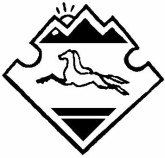 РоссияАлтай РеспубликанынКан-Оозы аймагындаКан-Оозындагы jурт jеезенин jуртадминистрациязыКан-Оозы jурт, Октябрьский, ороом 14, 649450 тел/факс 22343   «10» мая 2018 года                № 19	                                    с. Усть-Кан